проект  	      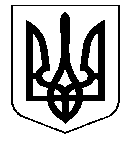 УКРАЇНАНОСІВСЬКА  МІСЬКА  РАДАНОСІВСЬКОГО  РАЙОНУ ЧЕРНІГІВСЬКОЇ  ОБЛАСТІВИКОНАВЧИЙ  КОМІТЕТР І Ш Е Н Н Я  __  квітня 2017 року	м. Носівка	№ _____  Про анулювання погосподарського номеру житлового будинку  по вул. ____ в м. Носівка	Відповідно до статті 30 Закону України «Про місцеве самоврядування в Україні»,   Інструкції з ведення погосподарського обліку в сільських, селищних та міських радах, затвердженої Наказом Державної служби статистики України від 11.04.2016  № 56, розглянувши заяву _______ від 19.04.2018 та інші подані документи, виконавчий комітет міської ради вирішив:Анулювати погосподарський номер на житловий будинок № __ по вул. ____ в м. Носівка, який належав покійному ____ (Свідоцтво на право особистої власності на домоволодіння від ____, рішення виконавчого комітету Носівської міської ради від ____), так як будинок зруйнований повністю, земельна ділянка вільна від забудови.КП «Носівське бюро технічної інвентаризації» Носівської районної ради  погасити інвентарні документи згідно цього рішення.Контроль за виконанням рішення покласти на заступника міського голови з питань житлово – комунального господарства Сичова О.В.            Перший заступник міського голови                               О.В. ЯловськийПОДАННЯ:Начальник відділу містобудування та архітектури                                                                        О.П. Кононенко ПОГОДЖЕННЯ:Заступник міського голови з питань ЖКГ                           О.В. СичовНачальник відділу правового забезпечення та кадрової роботи                                           С.С. ЯмаНачальник загального відділу                                                Н.В. Рубель